Notification of Non-Substantial/Minor Amendments(s) for NHS StudiesThis template must only be used to notify NHS/HSC R&D office(s) of amendments, which are NOT categorised as Substantial Amendments. If you need to notify a Substantial Amendment to your study then you MUST use the appropriate Substantial Amendment form in IRAS. Instructions for using this templateFor guidance on amendments refer to http://www.hra.nhs.uk/research-community/during-your-research-project/amendments/This template should be completed by the CI and optionally authorised by Sponsor, if required by sponsor guidelines. This form should be submitted according to the instructions provided for NHS/HSC R&D at http://www.hra.nhs.uk/research-community/during-your-research-project/amendments/which-review-bodies-need-to-approve-or-be-notified-of-which-types-of-amendments/ . If you do not submit your notification in accordance with these instructions then processing of your submission may be significantly delayed. Study InformationSummary of amendment(s) This template must only be used to notify NHS/HSC R&D office(s) of amendments, which are NOT categorised as Substantial Amendments. If you need to notify a Substantial Amendment to your study then you MUST use the appropriate Substantial Amendment form in IRAS. [Add further rows as required]Declaration(s) Full title of study:Improving perioperative care through the use of quality data: Patient Study of the Perioperative Quality Improvement ProgrammeIRAS Project ID:215928Sponsor Amendment Notification number:Sponsor Amendment Notification date:01/12/2016Details of Chief Investigator:Details of Chief Investigator:Name [first name and surname]Dr Suneetha Ramani MoonesingheAddress:Anaesthetics Department, Podium 3, Maple Link corridor, University College Hospital235 Euston RoadPostcode:NW1 2BUContact telephone number:07956620717Email address:ramani.moonesinghe@nhs.netDetails of Lead Sponsor:Details of Lead Sponsor:Name:Suzanne EmertonContact email address:randd@uclh.nhs.ukDetails of Lead Nation:Name of lead nationdelete as appropriateEngland If England led is the study going through CSP?delete as appropriateYesName of lead R&D office:Joint Research Office, UCL, London, WC1 E6BTNo.
Brief description of amendment
(please enter each separate amendment in a new row)Amendment applies to 
(delete/ list as appropriate)Amendment applies to 
(delete/ list as appropriate)List relevant supporting document(s), including version numbers
(please ensure all referenced supporting documents are submitted with this form)List relevant supporting document(s), including version numbers
(please ensure all referenced supporting documents are submitted with this form)R&D category of amendment 
(category A, B, C)For office use onlyNo.
Brief description of amendment
(please enter each separate amendment in a new row)NationSitesDocumentVersion1Protocol amendments as follows:Minor amendment to study end date – clarification that end will be at 4 years or when recruitment target has been reached, whichever occurs later (p3 study summary and p9)EnglandAll sites or list affected sitesProtocol v1.5 281120161.51Protocol amendments as follows:Minor amendment to study end date – clarification that end will be at 4 years or when recruitment target has been reached, whichever occurs later (p3 study summary and p9)Northern IrelandAll sites or list affected sitesProtocol v1.5 281120161.51Protocol amendments as follows:Minor amendment to study end date – clarification that end will be at 4 years or when recruitment target has been reached, whichever occurs later (p3 study summary and p9)ScotlandAll sites or list affected sitesProtocol v1.5 281120161.51Protocol amendments as follows:Minor amendment to study end date – clarification that end will be at 4 years or when recruitment target has been reached, whichever occurs later (p3 study summary and p9)WalesAll sites or list affected sitesProtocol v1.5 281120161.52Addition of extra sites to Part C of IRAS form:Ashford & St Peter's Hospitals NHS Foundation TrustBurton Hospitals NHS Foundation TrustChelsea and Westminster Hospital NHS Foundation TrustEast Sussex Healthcare TrustFrimley Health NHS Foundation TrustFrimley Health NHS Foundation TrustGuy's and St Thomas' NHS Foundation TrustHampshire Hospitals NHS Foundation TrustNottingham University Hospitals NHS Trust Oxford University Hospitals NHS Foundation TrustPennine Acute Hospitals NHS TrustSurrey and Sussex Healthcare NHS TrustTameside and Glossop Integrated Care NHS Foundation TrustWest Hertfordshire Hospitals NHS TrustWestern Sussex Hospitals NHS Foundation TrustWye Valley NHS Trust	Sherwood Forest Hospitals NHS Foundation TrustUniversity Hospital Birmingham NHS Foundation TrustNHS LanarkshireNHS HighlandEnglandListed sites2Addition of extra sites to Part C of IRAS form:Ashford & St Peter's Hospitals NHS Foundation TrustBurton Hospitals NHS Foundation TrustChelsea and Westminster Hospital NHS Foundation TrustEast Sussex Healthcare TrustFrimley Health NHS Foundation TrustFrimley Health NHS Foundation TrustGuy's and St Thomas' NHS Foundation TrustHampshire Hospitals NHS Foundation TrustNottingham University Hospitals NHS Trust Oxford University Hospitals NHS Foundation TrustPennine Acute Hospitals NHS TrustSurrey and Sussex Healthcare NHS TrustTameside and Glossop Integrated Care NHS Foundation TrustWest Hertfordshire Hospitals NHS TrustWestern Sussex Hospitals NHS Foundation TrustWye Valley NHS Trust	Sherwood Forest Hospitals NHS Foundation TrustUniversity Hospital Birmingham NHS Foundation TrustNHS LanarkshireNHS HighlandScotlandListed sites 3Change of Chief Investigator’s email address to ramani.moonesinghe@nhs.net45Declaration by Chief InvestigatorI confirm that the information in this form is accurate to the best of my knowledge and I take full responsibility for it.I consider that it would be reasonable for the proposed amendment(s) to be implemented.Signature of Chief Investigator:      …….………………………………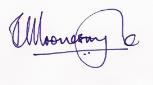 Print name:                                     SR MOONESINGHEDate:                        30 NOVEMBER 2016Optional Declaration by the Sponsor’s Representative (as per Sponsor Guidelines)The sponsor of an approved study is responsible for all amendments made during its conduct. The person authorising the declaration should be authorised to do so. There is no requirement for a particular level of seniority; the sponsor’s rules on delegated authority should be adhered to.I confirm the sponsor’s support for the amendment(s) in this notification.Signature of sponsor’s representative: …….………………………………Print name:…….………………………………Post: …….………………………………Organisation:…….………………………………Date:…………………………………….